В соответствии со статьёй 9 Федерального закона от 29 декабря 2012 года №273- ФЗ «Об образовании в Российской Федерации», Уставом Ибресинского района Чувашской Республики, администрация Ибресинского района п о с т а н о в л я е т:1.	 Закрепить муниципальные образовательные организации за территориями населенных пунктов Ибресинского района Чувашской Республики для учета детей, подлежащих обучению по образовательным программам дошкольного образования (Приложение 1). 2. Признать утратившим силу постановление администрации Ибресинского района №172 от 16.03.2015 года «О закреплении муниципальных образовательных организаций за территориями населенных пунктов Ибресинского района Чувашской Республики».3. Контроль за исполнением настоящего постановления возложить на заместителя главы администрации района - начальника отдела образования администрации Ибресинского района Чувашской Республики Григорьеву Л.В.4. Настоящее постановление вступает в силу с момента его официального опубликования.Глава администрацииИбресинского района                                                                                    С.В. ГорбуновВ.П.Кузнецова2-19-99Приложение 1                                                            к постановлению администрации                                             Ибресинского района Чувашской Республики                                                                                                                                                          от ______________№ ____Муниципальные образовательные организации, закрепленные за территориями населенных пунктов Ибресинского района для учета детей, подлежащих обучению по образовательным программам дошкольного образованияЧĂВАШ РЕСПУБЛИКИ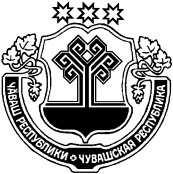 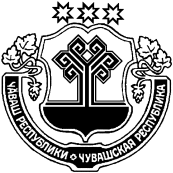 ЧУВАШСКАЯ РЕСПУБЛИКАЙĚПРЕÇ РАЙОН АДМИНИСТРАЦИЙĚ ЙЫШĂНУ                                        №   Йěпреç поселокě АДМИНИСТРАЦИЯИБРЕСИНСКОГО РАЙОНА ПОСТАНОВЛЕНИЕ          № поселок ИбресиО закреплении муниципальных образовательных организаций за территориями населенных пунктов Ибресинского района Чувашской Республики  № п/п Наименование образовательной организации, адресНаименование населенных пунктов и территорий1.МБДОУ «Ибресинский детский сад «Радуга» Ибресинского района Чувашской Республики, (429700 Чувашская Республика, Ибресинский район, п.Ибреси, ул.Кирова, д.70) п. Ибреси:ул. Воинов-Интернационалистов, ул. Восточная, ул. Газопроводная,ул. Герцена,ул. Дзержинского, ул. Дмитрова,ул. Железнодорожная,ул. Заводская, ул. Зеленая,ул. И.Яковлева,ул. Кирова (от ул. Суворова до ул.Леспромхозная): четная –2,4,18а,18,20,22,24,26,34,36,38,40, 42,44,46,48,50,52,54,56,58,60,62,66,72,76,78,80,82,84,86,88,90,92,94,96;нечетная – 5,9,11,13,28а,19,21,21а,25,29,31,33,35,37,39,41,45,47,49,51,53,55,57,59,61,63,65,67,69,71,75,77,79,81,83,85,87,89,91,93,95. ул. К.Маркса: четная – 20,22,24,26,28,30,32,34,36,38,40,42,44,46,48,50,52,54,56,58,60,62,64,66,68,70; нечетная – 21,23,25,27,29,31,33,35,37,39,41,43,45,47,49,51,53,55,57,59.ул. Комсомольская,ул. Коминтерна,ул. Куйбышева,ул. Кутузова,ул. Ленина, ул. Лесосклада,ул. Леспромхозная,ул. Майская,ул. Маресьева (от начала ул. Маресьева до ул. Энгельса): четная – 4,4а,6,8,10,12,14,14а, 16а,16,18,20;нечетная – 5,3а,9,11,13,15,17,19,23,25,27,29.ул. Мира,ул. Новая,ул. Овражная,ул. Парковая,ул. Полевая,ул. Пушкина,ул. Рябиновая, ул. Сосновая,ул. Суворова,ул. Фрунзе, ул. Чернореченская,ул. Чапева,ул. Чкалова, ул. Энгельса (от ул.К.Маркса до ул. Герцена):четная – 2,2а,4,8,8а,10,12,14,16,18,20,22,24;нечетная - 1,3,5,7,9,11,13,13а,15,15б,17,19,19а,21,23,25,27,31,35,39,41,43,45,47,49,51,53,55,57,59,61,63,67,69,71.ул. 50 лет Победы,пер. Восточный,пер. Западный,пер. Овражный,пер. Северный,пер. Юбилейный,д. Сюрбеевка, д. Малое Батырево, д. Хомбусь-Батырево.2. МБДОУ «Ибресинский детский сад «Солнышко» Ибресинского района Чувашской Республики (429700, Чувашская Республика, Ибресинский  район, п.Ибреси  ул. ул.СХТ, д.20)п. Ибреси:ул. Илларионова,ул. Карла Маркса: четная – 2,4,6,8,10,12,14,16,18; нечетная – 1а,1,3,5,7,9,11,13,15,17,19.ул. Кооперативная (от ул.Пионерская до ул.Солнечная):четная – 12,14,16,18,20,22,24,26,28,30,32,34;нечетная – 15,17,21,23,25,29,31.ул. Почтовая (от ул.Пионерская до ул.Карла Маркса): четная – 4,6,8,10,12;нечетная – 7,9,11,13,15. ул. Садовая (от ул.Пионерская до конца ул.Садовая): четная – 6б,8, 10, 12; нечетная – 5,7,9.ул. Сельхозтехники, ул. Солнечная,ул. Тельмана,ул. Южная, Ширтанское сельское поселение:д. Ширтаны,д. Малый Кукшум,д. Сосновка,п. Костер, п. Огонек,п. Тымар.Березовское сельское поселение:п. Березовка,п. Калиновка,п.11 лет Чувашии,п. Орел, п. Новая Жизнь,п. Красная заря, п. Паральша.3.МБДОУ «Ибресинский детский сад «Рябинка» Ибресинского района Чувашской Республики, (429700, Чувашская Республика, Ибресинский район, п.Ибреси, ул.Советская, д.21)п. Ибреси:ул. Водопроводная,ул. Горького,ул. Кооперативная (от ул.Маресьева до ул.Илларионова): четная – 2,4,6;нечетная – 5,11.ул. Кирова  (от ул. Леспромхозная до ул.Лермонтова): четная - 98,100,102,104,106,108,110,112,114,116,118,120,122,124,126;нечетная – 97,99,101,103,105,107,109,111,113,115,117,119,121.ул. Крупской,ул. Лермонтова,ул. Луговая,ул. Маресьева (от ул.Энгельса до ул.Маресьева д.№65): 25,29,51,53,55,57,63,61,59,65.ул. Набережная,ул. Октябрьская,ул. Первомайская,ул. Пионерская,ул. Плеханова,ул. Почтовая – 1.ул. Садовая – 2,4.ул. Советская,ул. Школьная,пер. Октябрьский,пер. Крупской,пер. Лермонтова,пер. Шпалзавода.4.МБДОУ «Ибресинский детский сад «Березка» Ибресинского района Чувашской Республики, (429700, Чувашская Республика, Ибресинский район, п.Ибреси ул.Свердлова, д.8)п. Ибреси:ул. Гагарина, ул. Гаражная,ул. Калинина,ул. Камарова,ул. Лесная, ул. Леспромхозная (от ул. Калинина до Бугуянской трассы): четная – 26,28,30,32,34,38,40,42;нечетная –15,17,19.ул. Мичурина,ул. Молодежная,ул. Надежды,ул. Николаева,ул.Радищева,ул. Свердлова,ул. С.Лазо,ул. Союзная, ул. Щорса,ул. Эльгера,ул. Энгельса (от ул.Герцена до Бугуянской трассы):четная – 78,76,74,72,70,68,64,62,60,58,56,54,52,50,48,46,44,42,40,38,36,34,32,28,30. нечетная – 75,77,79,81,83,85,87,89,91,93,95,97,99,101,103,105,107,109,111,113,115,117,119.пер. Радищева.5. МБДОУ «Айбечский детский сад «Аистенок» Ибресинского района Чувашской Республики, (429710, Чувашская Республика, Ибресинский район, д.Айбечи, ул. Центральная, д.34) д.Айбечи, д.Вудоялы6.МБДОУ «Буинский детский сад «Тополек» Ибресинского района Чувашской Республики (429720, Ибресинский район, Чувашская Республика, п.Буинск. ул.горняка, д.9)п. Буинск,п. Сехнер,  п. Мирный7. МБДОУ Климовский детский сад «Теремок» Ибресинского района Чувашской Республики, (429704, Чувашская Республика Ибресинский район, с.Климово, ул. Школьная, 16)с. Климово, п. Алшихово, п. Мерезень8. МБДОУ «Малокармалинский детский сад «Родничок» Ибресинского района Чувашской Республики, (429712, Чувашская  Республика, Ибресинский район, д.Малые Кармалы, ул.Школьная, д.5)д. Малые Кармалы, д. Кубня,д. Малинка, д. Смычка,д. Липовка9. МБДОУ «Новочурашевский детский сад «Колосок» Ибресинского района Чувашской Республики, (429713, Чувашская Республика, Ибресинский район, д.Новое Чурашево, ул Ленина, д.34)с. Новое Чурашево, д. Новое Климово, д. Савка, д. Сирикли10. МБДОУ «Хормалинский детский сад «Весна» Ибресинского района Чувашской Республики (429706, Чувашская Республика Ибресинский район, с.Хормалы, ул.Молодежная, д.1а)с. Хормалы, д. Андрюшево,д. Хом-Яндобы,д. Новые Высли,п. Ленина, п. Первомайское11.МБДОУ «Чуваштимяшский детский сад «Колосок» Ибресинского района Чувашской Республики (429707,  Ибресинский район, д.Чувашские Тимяши, ул.Школьная, д.13)  с. Чувашские Тимяши,д. Верхнее Кляшево,д. Нижнее Кляшево, д. Русские Тимяши,12. МБДОУ «Детский сад «Путене» Ибресинского района Чувашской Республики (429704, д.Тойси Паразуси, ул.Учительская, д.2а) д.Тойси Паразуси13.МБОУ «Андреевская основная общеобразовательная школа»  Ибресинского района Чувашской Республики (429715, Чувашская Республика, Ибресинский район, д.Андреевка, ул.Молодежная, д.4)д. Андреевка, д. Кошмас Тойси,п. Кожакпось14.МБОУ «Большеабакасинская  основная общеобразовательная школа» Ибресинского района Чувашской Республики, (429712, Чувашская Республика, Ибресинский район, д. Большие Абакасы, ул.Мира, д.8)д. Большие Абакасы, д. Нижние Абакасы,д. Шоркасы, д. Шибегечи,д. Молния15.МБОУ «Бугуянская основная общеобразовательная школа» Ибресинского района Чувашской Республики (429709, Ибресинский район, д.Бугуян, ул.Кирова, д.15)п. Бугуян,п. Эконом,п. Тарнвар, п. Спотара